Look at the picture ask the questions to your partner. Then answer your partner’s questions. (Student A)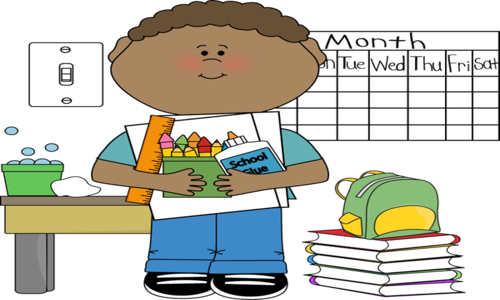 What color is the desk?________________________What color is the dustbin?________________________What color is the bag?________________________What color is the ruler?________________________What color is the glue?________________________What color are the books?________________________Look at the picture ask the questions to your partner. Then answer your partner’s questions.  (Student B)How many desks are there?________________________How many dustbins are there?________________________How many bags are there?________________________How many crayons are there?________________________How many balls are there?________________________How many books are there?________________________Answer keyStudent AWhat color is the desk?It is brown and grey.What color is the dustbin?It is green.What color is the bag?It is green.What color is the ruler?It is orange.What color is the glue?It is white and blue.What color are the books?They are red, blue, yellow, purple and green.Student BHow many desks are there?There is one desk.How many dustbins are there?There is one dustbin.How many bags are there?There is one bag.How many crayons are there?There are seven crayons.How many balls are there?There are seven balls.How many books are there?There are five books.Name: ____________________________    Surname: ____________________________    Nber: ____   Grade/Class: _____Name: ____________________________    Surname: ____________________________    Nber: ____   Grade/Class: _____Name: ____________________________    Surname: ____________________________    Nber: ____   Grade/Class: _____Assessment: _____________________________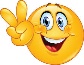 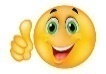 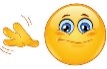 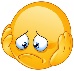 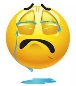 Date: ___________________________________________________    Date: ___________________________________________________    Assessment: _____________________________Teacher’s signature:___________________________Parent’s signature:___________________________